Vent frais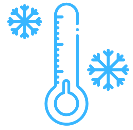 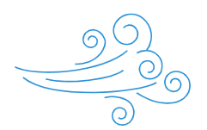 Vent            frais 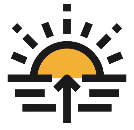 Vent            du matin 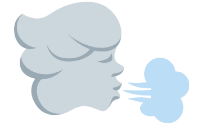 Vent            qui souffle           au sommet des grands pins 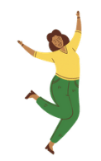 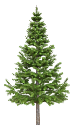 Joie      du vent            qui souffle Allons dans le grand…